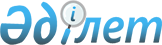 О первоочередных мерах по финансово-экономическому оздоровлению Республиканского государственного предприятия "Мангышлакский атомный энергетический комбинат"Постановление Правительства Республики Казахстан от 5 января 1999 года № 7

      В целях финансово-экономического оздоровления, восстановления платежеспособности и достижения рентабельности производства Республиканского государственного предприятия "Мангышлакский атомный энергетический комбинат" (РГП "МАЭК") и решения проблем региона в целом Правительство Республики Казахстан постановляет: 

      1. Одобрить направленное акционерному обществу "Агентство по реорганизации и ликвидации предприятий" ходатайство Министерства энергетики, индустрии и торговли Республики Казахстан о применении в отношении РГП "МАЭК" реабилитационной процедуры. 

      2. Рекомендовать акционерному обществу "Агентство по реорганизации и ликвидации предприятий": 

      1) в установленном законодательством порядке созвать комитет кредиторов РГП "МАЭК", представить на его одобрение план реабилитации и в качестве кандидатуры реабилитационного управляющего открытое акционерное общество "Мангистауская промышленная компания"; 

      2) при условии одобрения плана реабилитации и кандидатуры реабилитационного управляющего комитетом кредиторов направить заявление о проведении реабилитационных процедур в судебные органы. 

      3. В случае принятия решения судом о проведении на РГП "МАЭК" реабилитационной процедуры рекомендовать реабилитационному управляющему: 

      1) принять необходимые меры и разработать комплекс мероприятий для проведения реабилитационной процедуры на РГП "МАЭК"; 

      2) подготовить предложения по реструктуризации кредиторской и дебиторской задолженности РГП "МАЭК"; 

      3) принять меры к выявлению и возврату дебиторской задолженности. 

      4. Министерству государственных доходов Республики Казахстан совместно с Министерством финансов Республики Казахстан решить вопрос предоставления отсрочки задолженности РГП "МАЭК" по состоянию на 1 января 1999 года по платежам во внебюджетные фонды и общегосударственным налогам. 

      5. Признать утратившими силу постановление Правительства Республики Казахстан от 13 мая 1998 года № 432 P980432_ "Вопросы Республиканского государственного предприятия "Мангышлакский атомный энергокомбинат". 

      6. Контроль за исполнением настоящего постановления возложить на Министерство энергетики, индустрии и торговли Республики Казахстан. 

      7. Настоящее постановление вступает в силу со дня подписания. 



 

         Премьер-Министр 

      Республики Казахстан 

 

(Корректор:  И.СкляроваСпециалист: Э.Жакупова)                                                      
					© 2012. РГП на ПХВ «Институт законодательства и правовой информации Республики Казахстан» Министерства юстиции Республики Казахстан
				